Насосно-смесительный узел 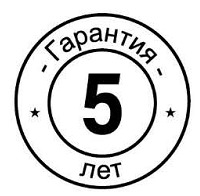 для теплого пола, без насосаНасосно-смесительный узел используется, как правило, в системах встроенного обогрева (теплый пол, теплые стены, обогрев открытых площадок и т.п.).В системе напольного отопления насосно-смесительный узел обеспечивает приготовление теплоносителя с температурой, пониженной до заданного значения (в диапазоне от 20 до 60 °С), а также его циркуляцию в контурах теплого пола. Узел позволяет осуществлять гидравлическую увязку первичного и вторичного контуров, регулировать температуру и расход теплоносителя в зависимости от требований пользователя. Узел оснащён всей необходимой арматурой и контрольно-измерительными приборами и может размещаться в коллекторном шкафу. Корпус и детали узла выполнены литьём из качественной сантехнической латуни и никелированы. Циркуляционный насос приобретается отдельно. Технические характеристикиУзел обеспечивает поддержание заданной температуры и расхода во вторичном циркуляционном контуре, гидравлическую увязку первичного и вторичного контуров, а также позволяют регулировать температуру и расход теплоносителя в зависимости от требований пользователя. Фиксирует текущее значение температуры на выходе из смесительного узла с передачей импульса к термоголовке по капиллярной импульсной трубке.ГАРАНТИЙНЫЙ ТАЛОН № ______Наименование товара:   Насосно-смесительный узел для теплого пола, без насоса G1491Название и адрес торгующей организации ____________________________________________________________ Дата продажи ___________________  Подпись продавца____________С условиями гарантии СОГЛАСЕН: ПОКУПАТЕЛЬ ______________________________  (подпись)Артикул: G1491 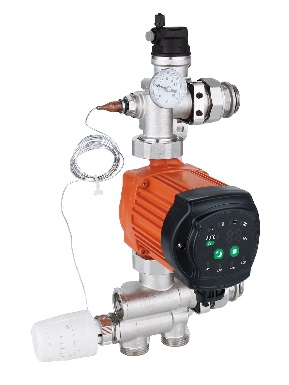 Межосевое расстояние выходов мм:200-250Монтажная длина насоса мм:130-180Температура рабочей среды  (ºС):90Рабочее давление (бар):10Максимальная мощность (кВт):12,5Диапазон настройки термоголовки  (ºС):20-60Присоединительный размер: 1"Воздухоотводчик:АвтоматическийМатериал:Латунь